                                                                                              Утверждено                                                                                                      Управляющим советом школы10 января 2018 года протокол №5Председатель Управляющего совета             ________________C.П.АйталиеваПубличный ежегодный докладМуниципальное казенное общеобразовательное учреждение "Степновская средняя общеобразовательная школа"Ленинского муниципального района Волгоградской области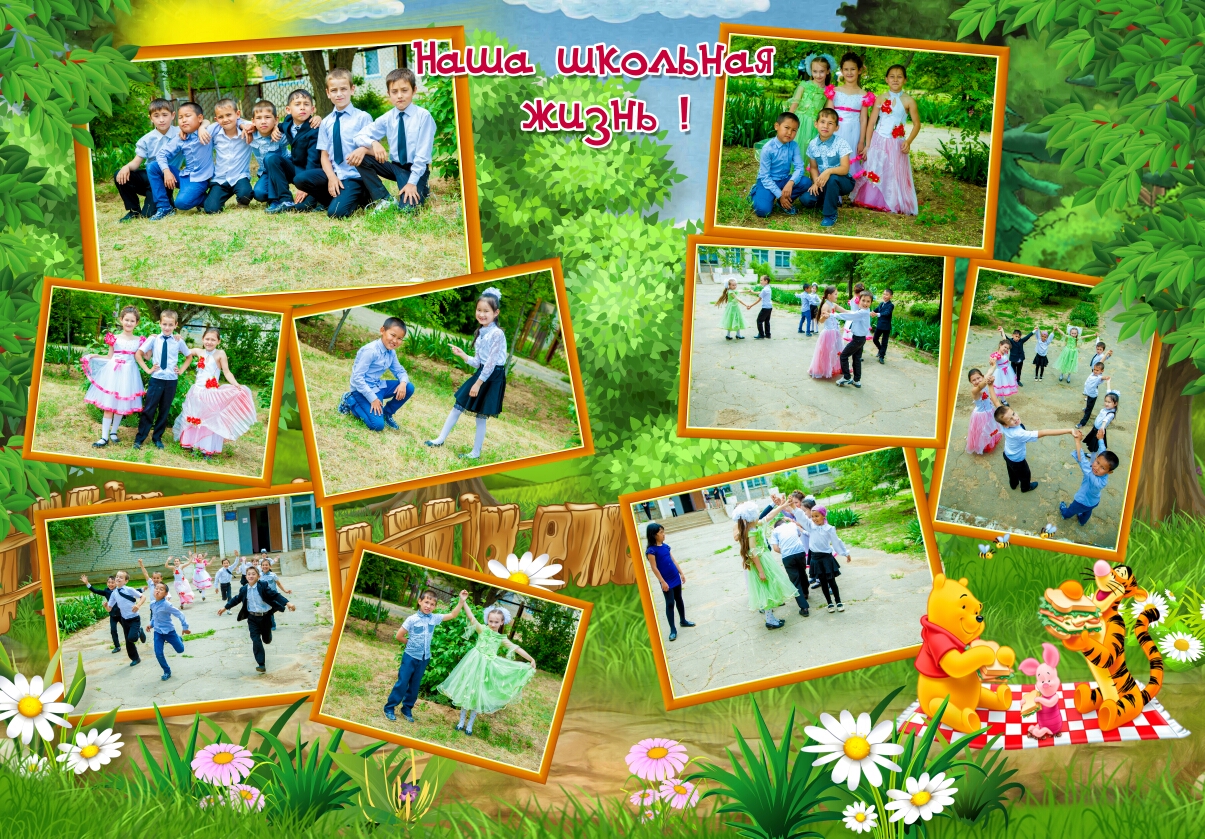 Степной -2017Муниципальное казенное образовательное учреждение "Степновская  средняя общеобразовательная школа" Ленинского района Волгоградской области строит свою работу на основании Федерального Закона  «Об образовании в Российской Федерации», Устава школы, методических писем и рекомендаций Министерства образования и науки РФ, внутренних приказов, в которых определен круг регулируемых вопросов о правах и обязанностях участников образовательного процесса. Учебно-воспитательный процесс в школе строится  на основе годового календарного учебного графика, согласованного с  Учредителем -Администрацией Ленинского муниципального района. Обучение велось при использовании учебников с соблюдением образовательных принципов  линейности, рекомендованных и утвержденных Министерством образования РФ.В соответствии с государственной образовательной политикой деятельность МКОУ «Степновская СОШ» в 2016 -2017 учебном году была направлена на реализацию приоритетных, актуальных и перспективных целей и задач по обеспечению государственных гарантий доступности образования; развитие системы воспитательной работы; повышение квалификации педагогических кадров; обеспечение условий, способствующих сохранению, укреплению здоровья обучающихся и воспитанников; участие в едином государственном экзамене и итоговой аттестации учеников 9 класса по новой форме;  совершенствование нормативно – правовой базы образовательного учреждения.      В 2009 году школа получила статус базовой школы      В прошедшем учебном году школа участвовала в реализации федеральных целевых проектов.   В 2016-2017 учебном году педагогический коллектив школы работал над созданием образовательной среды, способствующей развитию интеллекта, исследовательских умений обучающихся в соответствии с их познавательными интересами, на основе индивидуального подхода к способностям каждого ученика.  В соответствии с этим решались следующие задачи:1.создание комфортных условий успешного обучения каждого ученика и учителя;2.продолжения внедрения принципов личностного ориентированного подхода в обучении и воспитании учащихся;3.развития  инновационного процесса в школе в условиях реализации новых образовательных технологий;4.перехода  на федеральные образовательные стандарты второго поколения.В школе созданы условия для сохранения и укрепления здоровья обучающихся за счёт эффективных методов обучения; повышения удельного веса и качества занятий физической культурой; проводились 3 урока физической культуры во всех классах школы; впервые школа участвовала в  ВПР для учащихся 4 классов, и  школьники успешно справились с работами, результаты будут использованы в работе школы.  Организовали  мониторинг состояния здоровья учащихся. Улучшена организация горячего питания в школьной столовой. Рационально подошли к досуговой деятельности учащихся, каникулярного времени и летнего оздоровительного отдыха детей на базе пришкольного летнего оздоровительного лагеря «Колосок». За 2016– 2017 учебный год отдохнуло более 60 детей. Кроме того дети отдыхали в летних оздоровительных лагерях. Учащиеся 5-8,10 классов работали на пришкольном участке.  Учащиеся школы работали по благоустройству от Центра занятости.   Воспитание, как первостепенный приоритет в образовании, стало органичной составляющей педагогической деятельности, интегрированный в общий процесс обучения и развития. Школа является центром нравственного воспитания детей и подростков на селе. Учителя и классные руководители формируют у школьников гражданскую ответственность и правовое самосознание, духовность и культуру, инициативность и самостоятельность, толерантность и способность к самостоятельному принятию решений.  В 2016 году были созданы управленческие механизмы внедрения и реализации всех проектов и подпрограмм  «Программы развития школы» до 2018 года». Закончили работу по  переходу на ФГОС начальной школы и перешли к переходу на ФГОС в основной школе.   Реализация федеральных и областных программ способствовала укреплению материально – техническойУчебный план школы составлен на основании  базисного учебного плана  и сохранял в необходимом объеме содержание образования, являющееся обязательным на каждой ступени обучения. При составлении учебного плана соблюдалась преемственность между ступенями обучения и классам, сбалансированность между предметными циклами, отдельными предметами. Уровень недельной учебной нагрузки на ученика не превышал предельно допустимого. Вариативная часть учебного плана была распределена на расширение изучения предметов по базисному учебному плану, дополнительные занятия с целью углубления и коррекции знаний учащихся. Тип: общеобразовательная организация ( с 25.10.2015 года)Вид:  средняя общеобразовательная школаУчредитель: Администрация Ленинского муниципального района Волгоградской области Организационно-правовая форма: муниципальное казенное учреждениеНаименования филиалов: нетМесто нахождения: ул. Колхозная, д. 2, п. Степной, Ленинский район, Волгоградская область,  Российская Федерация, 404602.	Адреса осуществления образовательной деятельности: ул. Колхозная, д. 2, п. Степной, Ленинский район, Волгоградская область,  Российская Федерация, 404602.	Факс: 8844 78 4-62-43e-mail: Step-shkola@mail.ruСайт: Step-shkola.ucoz.ruУстав утвержден постановлением Администрации Ленинского муниципального района № 440 от 28.10.2015 года. Лицензия на право  ведения образовательной деятельности: серия 34 ЛО1 № 0000702  , выдана Комитетом по образованию и науке Администрации Волгоградской области,  регистрационный  № 993 от от 25.12.2015 года, срок действия -   бессрочно.Свидетельство о государственной аккредитации:  34АО1   № 0000142,  регистрационный  № 105 от 24апреля 2013 года,  выдано Комитетом по образованию и науке Администрации Волгоградской области, срок действия – до  24 апреля 2025 года . Управление МКОУ «Степновская средняя общеобразовательная школа» осуществляется в соответствии с Конституцией Российской Федерации, Законом РФ «Об образовании», иными Федеральными законами, Типовым положением об общеобразовательном учреждении, Уставом, законами и иными нормативными правовыми актами Волгоградской области на принципах демократичности, открытости, приоритета общечеловеческих ценностей, охраны жизни и здоровья человека, свободного развития личности.Управление школой строится на принципах единоначалия и самоуправления.Основными формами самоуправления в МКОУ «Степновская средняя общеобразовательная школа» являются Управляющий Совет, Общее собрание трудового коллектива, Педагогический совет.Непосредственное руководство Учреждением осуществляет прошедший соответствующую аттестацию директор школы, назначаемый учредителем – Администрацией Ленинского муниципального района. Школа расположена на территории Степновского сельского поселения Ленинского муниципального района Волгоградской области. Посёлок Степной находится  на расстоянии 40  километров от  г.Ленинска.Большинство обучающихся и их родителей по результатам, проводимого анкетирования ориентированы на получение полного среднего образования.        Ежегодно школа имеет положительное заключение Госпожнадзора и Роспотребнадзора, что свидетельствует о соответствии условий осуществления образовательного процесса установленным требованиям.       Система управления школой строится на принципах демократичности, гласности, сочетании единоначалия и самоуправления. Формами самоуправления школы являются:Управляющий совет школыПедагогический совет школыОбщее собрание трудового коллектива школыДетская школьная организация «Город Светлый»С целью расширения партнёрских отношений и привлечения общественности к решению задач, стоящих перед школой, осуществляется взаимодействие с социальными партнёрами образовательного учреждения: МБОУ ДОД «Ленинский детско-юношеский центр», МБОУ ДОД «Ленинская детско-юношеская спортивная школа», ГОУ НПО «Профессиональное училище №47», МУ «Ленинский центр по работе с подростками и молодёжью», ресурсный центр МБОУ «Ленинская сош №1», ГУСО «Ленинский комплексный центр социального обслуживания населения», Центр занятости населения, территориальное управление по Ленинскому району социальной защиты населения, отделение по делам несовершеннолетних ОВД Ленинского района, ОГИБДД ОВД Ленинского района, районный Совет ветеранов войны, труда, Вооружённых сил и правоохранительных органов, школа искусств. Ведётся активная работа с отделами Администрации района: по физической культуре и спорту, по делам молодёжи, с отделом культуры.	Сегодня школа функционирует как образовательное учреждение, в котором сформировано 11 классов комплектов и обучается 113 учащихся. В школе обучаются дети из трёх населённых пунктов. Для всех учащихся (18 человека) из посёлка Заря организован ежедневный подвоз на школьном автобусе, полученном на федеральные средства в рамках реализации ПНПО по направлению «Школьный автобус» в декабре 2011 г.  Школа располагает необходимой материально-технической базой. Для занятий физкультурой и спортом имеется спортивный зал и спортивная площадка. Общее количество учебных кабинетов 11: 4 кабинета начальной школы, кабинет математики, кабинет химии, кабинет физики, кабинет биологии/географии, кабинет технологии, кабинет английского языка , кабинет русского языка , кабинет музыки и ИЗО, кабинет истории/ОБЖ, кабинет информатики и ИКТ, библиотека. В школе имеется столовая (на 45 мест), оснащённая необходимым современным оборудованием.  Спортивный зал оборудован раздевалками, туалетами и душевыми комнатами для мальчиков и девочек.Все кабинеты оснащены компьютерной техникой и мультимедийным оборудованием. Кабинеты начальных классов оснащены в соответствии с ФГОС НОО. Специализированный кабинет химии оснащен всем необходимым учебным оборудованием и мебелью с подводом  и отводом воды и компьютерной техникой.  В кабинете информатики 8 компьютеров .Все компьютеры школы  объединены в локальную сеть, что обеспечивает  учащимся и педагогам возможность непрерывный доступ к сети Интернет в образовательном процессе. Функционирует электронная услуга ГИС «Сетевой город Образование».Доля учителей, применяющих новые информационные технологии в образовательном процессе составляет 94% от общего числа педагогов. Для самообразования у учащихся есть возможность заниматься в библиотеке.	Средняя наполняемость классов  по школе – 10 учащихся, по ступеням:- первая (1-4 классы) – 16 человек, всего – 63 учеников,- вторая (5-9 классы) –5 человек, всего – 52ученика,- третья (10-11 классы) всего – 6 учеников.Образовательное учреждение работает в одну смену, в условиях пятидневной рабочей недели. В школе установлен следующий режим работы:- начало учебных занятий в 9.00 часов,- продолжительность урока 40 минут; для обучающихся в 1 класса  – 35 минут (в первом полугодии);- продолжительность первой перемены – 10 минут для отдыха обучающихся,  второй, 40 минут для питания.-Начало элективных курсов, практикумов, индивидуально – групповых занятий не ранее, чем через 40 минут после последнего урока в данном классе,  работа кружков с 16.00 часов;-все учащиеся школы имеют возможность получить горячее питание в школе;-средняя нагрузка на ученика- школы в соответствии с учебным планом следующая:1 класс-21 час в неделю2-4  классы-23 часа в неделю5 класс -29 часов в неделю6 класс -30 часов в неделю7 класс -32 часов в неделю8-9 классы -33 часа в неделю10-11 классы -34 часа в неделю.-число уроков английского языка в неделю: 2-4 классы- 2 часа; 5-11 классы-3 часа.-число уроков информатики и ИКТ в неделю: 8 класс -1 час, 9 класс-2 часа, 10-11 классы -1 час.-число уроков по основам безопасности и жизнедеятельности: 8, 10-11 классы -1 час.-число уроков по курсу «Основы религиозных культур и светской этики: 4 класс -1 час.	   Работа с неблагополучными детьми и семьями велась в школе под руководством инспектора по правам детства Литовченко Т.Н. при активном участии всех членов администрации, педагогического коллектива.   Особенно надо отметить большую роль классных руководителей в своих классах, которые систематически посещали семьи,  били тревогу по каждому пропуску  и недостойному поведению  учащихся своего класса. Школьникова Е. и Школьников Н., ученица 2 класса и ученик 1 класса, находится под опекой Шейдабековой Ф., так как родители лишены родительских прав. Под постоянным контролем классных руководителей находились неблагополучные семьи  Нургалиевой К. (8класс), Кузьмина Е. (4класс). В течение учебного года все  эти учащиеся были вовлечены в кружковую работу, спортивные секции.В школе 18 неполных семей, 26 многодетных семей, 24 малообеспеченных семьи.   Работа педагогического коллектива в этом направлении, хотя и даёт результаты, однако осложняется постоянным усилением криминальной обстановки, тенденцией распада семьи, общей нестабильной ситуацией, миграцией неблагополучных семей из городов Волгограда и Волжского.В 2016 – 2017 учебном году из 10 обучающихся 9 классов основное общее образование получили 10 человек. Из обучающихся 11 класса полный курс обучения закончила1ученица. Из 2 учеников,  закончивших среднюю общеобразовательную школу,  1выпускник  поступил в ВУЗ: Волгоградский социально – педагогический . 1 человек поступил в Волжский институт экономики, педагогики и права. Все учащиеся 9и 11 класса получили аттестат об основном и среднем общем образовании.2 учащихся продолжают обучение в 10 классе, 1 ученик в Волгоградском медицинском колледже (филиал г. Волжский), 1 ученик в Волжском медико-экологическом техникуме, 1 ученик в Волжском машиностроительном техникуме, 1ученик в Волжском политехническом техникуме, 1 ученик в ПТУ№47.На школьном учете состоит  2  опекунских семьи, в них -4 детей. Опекаемые дети находятся под постоянным наблюдением, контролируется их успеваемость и посещаемость занятий. Два раза в год проводится контрольное обследование условий жизни опекаемых.Обстановка в опекунских семьях благополучная, отношение к детям доброжелательное. Возникающие вопросы и проблемы решаются в рабочем порядке в течение учебного года.В течение учебного года проводились индивидуальные консультации для учащихся, родителей, и педагогов по разрешению социально-педагогических проблем. Особое внимание было уделено консультациям опекунов и учащихся, находящихся на опеке, учащихся из неблагополучных семей, учащихся группы «риска».Целью осуществления базового и дополнительного образования является создание условий, способствующих повышению качества образования и формированию у школьников ценностей здорового образа жизни, социально значимой деятельности и личностного развития. Педагогический коллектив постоянно повышает свою педагогическую компетенцию.Курсовая подготовка и переподготовка учителей и воспитателей МКОУ «Степновская СОШ» на 2016- 2017уч. год. Отсюда перед педагогическим коллективом стоят следующие задачи:Обеспечить качество образования:  путем повышения качества знаний учащихся по предметам,повышение уровня подготовки выпускников школы к итоговой аттестации,совершенствование индивидуальной работы с одаренными детьми и с учащимися,  имеющими низкие учебные возможности.Создать условия:Гарантирующие охрану и укрепление здоровья.Для развития личности, её самореализации и самоопределения.Для воспитания гражданственности, трудолюбия, уважения к правам и свободам человека, любви к Родине, семье, природе.Совершенствовать профессиональные компетентности учителей через использование новых педагогических и здоровьесберегающих технологий.Главными принципами в обучении и развитии ребенка являются:Приоритет здоровья. Комфорта духовного и материального. Каждая личность индивидуальна и уникальна.Все лучшие качества развиваются там, где есть творческое отношение к жизни.  С целью организации свободного времени учащихся в школе была организована работа 17 кружков и секций по следующим направлениям: спортивное (3), художественно – эстетическое (4), культурологическое (3), спортивно-технические (2), другие (4). Их посещали 80 учащихся (78%).           В период осенних каникул в школе была организована работа лагеря с дневным пребыванием «Колосок», продолжительностью 5 дней. Охват детей составил  30       человек. В период летних каникул на базе школы был организован лагерь с дневным пребыванием продолжительностью 21 день. Охват детей составил  60    человек.Одним из важнейших направлений деятельности школы в области сохранения и укрепления здоровья обучающихся является обеспечение необходимых санитарно – гигиенических условий школьной среды.Индивидуальный и дифференцированный подход к детям с ослабленным здоровьем осуществляется на всех уроках, особенно на уроках физической культуры, технологии.  По охране  и укреплению здоровья, обеспечению безопасности используются следующие формы:Беседы по соблюдению ТБ в кабинетах, в школьном коридоре и на школьном дворе во время перемены и во внеурочное время, при проведении внеклассных мероприятий.Проведение ежегодного углубленного медосмотра учащихся 3,5,7 классов. Ежегодная медицинская диагностика на начало учебного года.В 2016 г проведена диспансеризация обучающихся.Организация горячего питания учащихся 1-11 классов.Проведение  системы мероприятий  по профилактике курения, наркомании и алкоголизма, по пропаганде ЗОЖ.Привлечение врачей разных специальностей (гинеколог, хирург, нарколог, педиатр) для бесед с учащимися, учителями, родителями.Проведение занятий по ПДД и правилам безопасного поведения (согласно плану).Режим работы школы, его влияние на здоровье учащихся.Организация  занятий для учащихся, отнесенных к специальной медицинской группе по состоянию здоровья.Проведение Дней здоровья, спортивных праздников, олимпиад и других мероприятий, укрепляющих здоровье школьников.Работа с родителями по данному вопросу (собрания, лектории, беседы, индивидуальные консультации, праздники, встречи).Анкетирование учащихся на предмет охраны их здоровья.Заполнение листка здоровья  в классных журналах и соблюдение их требований всеми учителями.Вопросы по охране и укреплению здоровья, обеспечению здоровья школьников на совещаниях при директоре, заседаниях педсовета, собраниях и т.д.День защиты детей.  Составление совместных с ОПДН и ОВД планов мероприятий по профилактике правонарушений, по антиалкогольному, антинаркотическому и правовому воспитанию.Планы мероприятий по противопожарной безопасности с ОГПС МЧС России.18. Организация встреч, круглых столов, диспутов с сотрудниками УВД, МЧС, ЦРБ.19. Организация отдыха в каникулярное время.20. Внедрение в образовательный процесс современных образовательных технологий.21. Обеспечение двигательного режима обучающихся с учётом возраста и состояния  здоровья.22. Оптимизация учебной нагрузки. Образовательная ситуация.Приоритетными направлениями деятельности образовательного учреждения в данный период  в части обеспечения качества образования являлись:  реализация  развивающей программы «Перспективная начальная школа»;обеспечение вариативности и свободы выбора в образовании для учащихся и их родителей; формирование ключевых компетенций;обеспечение всеобщей компьютерной грамотности.Переход на ФГОС в 1 -6 классах и подготовка к переходу на ФГОС второго поколения в других классах основной школы.Диагностика результатов образовательного процесса является одним из видов контроля качества результата образования. Результаты обучения в 2016-2017 учебном году.   Все дети, проживающие на территории Степновского сельского поселения, обучаются в школе.   Несмотря на все усилия педагогического коллектива, наблюдается небольшое повышение качества знаний учащихся. Причины подобной ситуации различны: слабое усвоение учебных программ, пропуски уроков без уважительных причин, недостаточное внимательное отношение к проблемам детей  со стороны учителей и родителей.   Вопросы всеобуча постоянно рассматриваются на педагогических советах, совещаниях при директоре, на совете по профилактике правонарушений, в индивидуальном порядке с родителями и их детьми. Показателем работы педагогического коллектива и администрации школы по всеобучу являются результаты успеваемости за текущий 2016 – 2017 учебный год. Результаты экзаменовОГЭ, 9 классРезультаты экзаменовЕГЭ,11 классРезультаты государственной итоговой аттестации за курс основного общего образования  в 2017 году показаны в таблице:Количество обучающихся, не достигших минимального результата выполнения экзаменационной работы (7 баллов) по математике (27.05.2017), по МКОУ «Степновская СОШ»  показано в таблице: Количество обучающихся, не достигших минимального результата выполнения экзаменационной работы (14 баллов) по русскому языку (03.06.2017),по МКОУ «Степновская СОШ» показано в таблице: Рейтинг МКОУ «Степновская СОШ» по средней оценке за 2 основных экзамена показан в таблице:По среднему  баллу ГИА по русскому языку и математике (без учета пересдач) МКОУ «Степновская СОШ» показало  средний уровень подготовки выпускников (низкий 0-7 баллов, 8-25 баллов  -  средний, от 26 –высокий).На участие в едином государственном экзамене в региональной базе данных (РБД) было зарегистрировано 2 выпускника текущего года.  В едином государственном экзамене приняли участие 2  выпускника текущего года. В 2016 году выпускники МКОУ «Степновская СОШ» школ сдавали экзамены по 4 предметам учебного плана. Сравнительный анализ результатов единого государственного экзамена по русскому языку с районным в МКОУ «Степновская СОШ» выглядит так:В 2017 году математика была разделена на 2 уровня: математика для жизни и математика для профессии. У выпускников была возможность сдать математику или  на базовом уровне, или на профильном, или выбрать оба экзамена. Математику на базовом уровне сдавали 2 человека, из них сдали  на «5» - 1 человек, на «3» - 1 человек. Все  преодолели минимальный порог. Средняя оценка за экзамен по математике базового уровня 4 балла (средний балл по региону 3,88.  Данные цифры не свидетельствуют о повышении качества обучения математике. Математику на профильном уровне сдавали по желанию 2 человек. К сожалению1человек  не смогли преодолеть минимальный порог в 27 баллов. Средний балл по математике составил 23,7 балла.  Сравнительный анализ результатов единого государственного экзамена по математике с районным представлен в таблице. Анализ ЕГЭ по математике позволяет сделать вывод о сохранении тенденции снижения качества обучения математике, уровня обученности выпускников.Экзамен по обществознанию сдавали 2 человека,  оба преодолели порог.Единый государственный экзамен по биологии сдавали 2 выпускника. Не преодолели порог 2 человека (100%). Анализ результатов государственной итоговой аттестации по программам основного общего и среднего общего образования свидетельствует о необходимости проведения дополнительных мероприятий в 2016 году, направленных на повышение качества преподавания.  Воспитание, как первостепенный приоритет в образовании, стало органичной составляющей педагогической деятельности, интегрированный в общий процесс обучения и развития. Школа является центром нравственного воспитания детей и подростков на селе. Учителя и классные руководители формируют у школьников гражданскую ответственность и правовое самосознание, духовность и культуру, инициативность и самостоятельность, толерантность и способность к самостоятельному принятию решений.   Уже не первый год в школе работают органы ученического самоуправления,детская общественная организация «Город Светлый»,которые участвуют в самоуправлении жизнедеятельностью коллектива.Мер «Города Светлого» - Карабасова ДаригаРебята работают по секциям:«Самоуправление»- Карабасова Дарига,  Акчурина София;«»Отечество и музейная работа»- Слободских Юлия, Бимурзаева Седа;«ЗОЖ» - Джумагалиева Аида, Ситказиева Нельжана;«Экология»- Абдулаева Индира, Джумагалиева Арина;«Медиа-блог»-Мамедова Лиза, Айталиев Эльмар.За период с 1 сентября 2016 по 1 марта 2017 учебного года ребятами проделано немало работы, а именно, самостоятельно подготовлены и проведены следующие общешкольные дела и мероприятия:Сентябрь - Выборы президента ученического самоуправления.Октябрь – День учителя.Акция « Покормите птиц», « Ветеран живёт рядом», «Чистый берег», « Чистый посёлок» и.др.На базе нашей школы работают кружки и секции по интересам.  В 2016 – 2017учебном году школа принимала активное участие в районном конкурсе юных вокалистов «Супер стар», где ученица 7 класс Асевова Джаннет заняла 1 место среди вокалистов; в акциях «Очистим планету от мусора», «Милосердие», «Ветеран живёт рядом», «Обелиск»,   в акции «Я гражданин России». Участвовали в районном  заочном смотре – конкурсе, посвящённом 71- летию Победы в 	Великой Отечественной войне,  в районном конкурсе  школьных музеев, заняли 2 место; в районной акции «Первоцвет»;  в военно – патриотической игре «Зарница – 2016»;  в предметных олимпиадах; в празднике «День неизвестного солдата»,  «День Героев Отечества», «День героя антифашиста»; в празднике для начальных классов «Солдатушки – бравы, ребятушки», в акции «Осенние наблюдения птиц», в конкурсе плакатов «Независимость», конкурсе рисунков, посвященных Сталинградской битве; в акции «Dance 4life», «Одеяло толерантности»; в конкурсе «Фестиваль национальных традиций». Участвовали в конкурсе «Вожатёнок», где заняли 1 место, в акции «Бессмертный полк»; в фестивале детского кино, где заняли 2 место; в месячнике ПАВ; в конкурсе «Театр и дети»;  стали призёрами экологического фотоконкурса «Птицы родного края».  Детская организация    «Светлый город» заняла 3 место в общерайонных  ладовских мероприятиях. Особо хочется отметить спортивно - оздоровительную работу, где заняли 3 место в районе. Юноши по  волейболу заняли 1 место в районе.   В 2016 году были созданы управленческие механизмы внедрения и реализации всех проектов и подпрограмм  «Программы развития школы» до 2018 года». Закончили работу по  переходу на ФГОС начальной школы и перешли к переходу на ФГОС в основной школе.   Реализация федеральных и областных программ способствовала укреплению материально – технической базы школы.В школе обеспечен температурный режим в соответствии с СаНПиН. Функционирует система канализации и туалеты. Разработан Паспорт антитеррористической защищенности, здание оборудовано системами АПС, каналом передачи информации автоматической пожарной сигнализации в пожарную часть г.Ленинска и г,Волжский, видеонаблюдением. Оборудованы аварийные выходы, в наличии необходимый  комплект средств пожаротушения, подъездные пути к зданию отвечают всем требованиям пожарной безопасности. Ведется круглосуточная охрана территории школы сторожами и работниками . Ведется Журнал учета посетителей.К началу учебного года в здании образовательного учреждения и  классных комнатах были созданы благоприятные условия для обучения и воспитания детей и подписан акт о приемке школы всеми контролирующими службами.№Ф.И.О.Перечень мероприятийСроки исполненияПримечания 1.Пенская Н.А.1.Повыение квалификации по дополнительной профессиональной программе «Обучение навыкам оказания первой помощи» в объёме 16 часов2.Воспитательные и оздоровительные системы современного отдыха и оздоровления детей» 20 часов.12.04.2017г.25.04.2017 г.Автономная некоммерческая организация дополнительного профессионального  образования «Учебно- деловой центр Волжский ТПП»«Ленинский детско-юношеский центр»2.Ситникова А.В.Профессиональная переподготовка «Педагогическое образование, учитель русского языка и литературы»01.09.15г. – 01.03.16г.Автономная некоммерческая организация дополнительного профессионального образования «Научно – образовательный  центр «Карьера»3.Ситникова  А.В.Повышение квалификации в ГБПОУ РО «Донской строительный колледж» по дополнительной профессиональной программе «Методика преподавания русского языка в соответствии с ФГОС»01.04.16- 20.04164.Битюцкая Т.В.Повышение квалификации по дополнительной профессиональной программе «Методика преподавания литературы в соответствии с ФГОС» 17.12.2016-04.01.2017Частное образовательное учреждение дополнительного профессионального образования «Институт переподготовки и повышения квалификации»5.Коровина Г.ЕПрофессиональная переподготовка «Педагогическое образование, учитель истории и обществознания».01.10.15-01.05.16ООО «Издательство «Учитель»6.Касанова С.А.1.Повышение квалификации по дополнительной профессиональной программе «Обучение навыкам оказания первой помощи» в объёме 16 часов2.Воспитательные и оздоровительные системы современного отдыха и оздоровления детей»  20 часов.3.Повышение квалификации в ЧОУ  ДПО «Институт переподготовки и повышения квалификации» по дополнительной профессиональной программе  Реализация ФГОС начального общего образования в объёме 108 часов»4.Повышение квалификации по дополнительной профессиональной программе «Проведение итоговой аттестации по истории и обществознанию согласно  требований  историко – культурного стандарта в объёме 18ч.»12.04.2017г.25.04.2017 г.30.11.2016г.10.11.2016г.Автономная некоммерческая организация дополнительного профессионального  образования «Учебно- деловой центр Волжский ТПП»«Ленинский детско-юношеский центр»Частное образовательное учреждение дополнительного профессионального образования «Институт переподготовки и повышения квалификации» город НовочеркасскВолгоградская государственная академия последипломного образования»7.Салыгина Л.М.1.Повышение квалификации по дополнительной профессиональной программе «Обучение навыкам оказания первой помощи» в объёме 16 часов.2. Повышение квалификации по дополнительной профессиональной программе «Содержание и методика преподавания курса финансовой грамотности различным категориям обучающихся» в объёме 72 часов.06.04.2017-12 .04. 2017гС 03.10.2017-13.10.2017г8.Андреева Н.Н.1.Повышение квалификации в отделении дополнительного образования ООО «Издательство «Учитель» по дополнительной профессиональной программе «Преподавание астрономии в соответствии с ФГОС СОО» в объеме 72 часа2.Повыение квалификации по дополнительной профессиональной программе «Обучение навыкам оказания первой помощи» в объёме 16 часов03.12.17-29.12.17г.04.2017 год.9.Шуваева Л.В.Повышение квалификации в ЧОУДПО «Институт переподготовки и повышения квалификации» по дополнительной профессиональной программе Методика преподавания алгебры в соответствии с ФГОС16.12.2016-03.01.201710.Литовченко Т.Н.1.Повыение квалификации по дополнительной профессиональной программе «Обучение навыкам оказания первой помощи» в объёме 16 часов2.Воспитательные и оздоровительные системы современного отдыха и оздоровления детей»  20 часов.12.04.2017г.25.04.2017 г.Автономная некоммерческая организация дополнительного профессионального  образования «Учебно- деловой центр Волжский ТПП»«Ленинский детско-юношеский центр»11.Джумагалиева В.А.Прошла профессиональную переподготовку в Частном образовательном учреждении  дополнительного профессионального образования  «Институт переподготовки и повышения квалификации по дополнительной профессиональной программе  «Педагогическая деятельность учителя музыки в соответствии с ФГОС» В ОБЪЁМЕ 288ч. 2.Воспитательные и оздоровительные системы современного отдыха и оздоровления детей» в объеме 20 часов.24.10.2016 – 11.012.2016г.25.04.17г.12.Повышение квалификации в ГАУ ДПО «ВГАПО» по дополнительной профессиональной программе «Организация контрольно – оценочной деятельности учащихся на уроке в контексте ФГОС ОО» 2.Воспитательные и оздоровительные системы современного отдыха и оздоровления детей» 20 часов.01.02.2016 – 06.02.2016г.25.04 17г.2016-20172014 - 20152015 -2016На повторный курс1Бимурзаев Ш. Решением МПК  оставлен в 1 классе5Бимурзаев И. во 2 классе, Ибрагимов в 6 кл., Арсий в8кл., Бимурзаева и Чертенеев в 10 кл.1Бимурзаев И. во 2 классе. Решением МПК переведён в школу8 вида Условно переведён---КассыВсего учащихся  на конец годаПереведенои выпущеноОставленына повторныйкурсОтлич-никиМеда-листыНа«4» и «5»Посту-пилив ВУЗыУс-пе-вае-мость%Ка-чест-во%1-4535211-13-97395-84040-1-14-1003891010---36100431011---1-1001001111--1110050Пошколе103102120329941№ПредметКоличествосдававших% сдавших на  «отлично»% сдавших на «хорошо»% сдавших на «удовлетворительно»1.Русский язык1028,57%14,28%57,14%2.Математика100%    28,57%71,43%3.Обществоведение 100%28,5%  43% и 28,5%на «2»4.Биология 40%0%100%5.География 333%0%34% и 33%на 2№ПредметКоличество сдававшихПланкаСредний баллВысший балл по школе%сдавших1.Биология13625320%2.Русский язык1246666100%3.Математика/б1445100%4.Математика профиль118243950%5.Обществознание1394548100%6Физика144Наименование учрежденияВсего выпускников 9 классовДопущены к ГИА (чел.)Не допущены к ГИА (чел.)Аттестат особого образцаПолучили двойки в основные сроки (чел.)Получили двойки в основные сроки (чел.)Получили двойки в основные сроки (чел.)Получили двойки в резервные сроки (чел.)Получили двойки в резервные сроки (чел.)Получили двойки в резервные сроки (чел.)Не получилиаттестат (чел.)Наименование учрежденияВсего выпускников 9 классовДопущены к ГИА (чел.)Не допущены к ГИА (чел.)Аттестат особого образцаРусский языкматематикаПредметы по выборуРусский языкматематикаПредметы по выборНе получилиаттестат (чел.)МКОУ «Степновская СОШ»1010000200000№ппНаименование образовательной организации Количество 9-х классов в параллели Количество обучающихся в каждом из нихКоличество обучающихся, не достигших минимального результата выполнения экзаменационной работы по математике (27.05.2015) в каждом из классовФИО учителей, преподающих  в каждом из классов математику (алгебру или геометрию)Квалификационная категория учителя1.МКОУ «Степновская СОШ» 1101Шуваева Л.В.без категории№ппНаименование образовательной организации Количество 9-х классов в параллелиКоличество обучающихся в каждом из нихКоличество обучающихся, не достигших минимального результата выполнения экзаменационной работы по русскому языку (03.06.2015) в каждом из классовФИО учителей, преподающих  в каждом из классов русский языкКвалификационная категория учителя1.МКОУ «Степновская СОШ» 1100Ситникова А.ВПервая категорияНаименование МКОУСредняя оценка по рус. языкуСредняя оценка по математСредняя оценка за 2 экзаменаРейтинг ОУМКОУ «Степновская сош»3,713,433,68Средняя оценка по району3,403,393,51Наименование МКОУСредний балл по рус. языкуСредний балл по математСредний  балл за 2 экзаменаРейтинг ОУМКОУ «Степновская сош»25,7112,1418,937Средний балл по району23,7112,918,3№ п/пРусский язык 2016Ср.баллПреод порогНабр балл выше среднегоОтнош. балла к среднему по районуИтого по району63.471001.Степновская сош6610021,2Название кружкаКол- во учащихсяВремя проведенияРуководителиТеатральный 15Четверг16.00-17.00Битюцкая Т.В.Литовченко.Т.Н.Военно-патриотический клуб11Вторник16.00- 17.00Касанова С.А.КИД  (Английский язык)12Понедельник16.00-17.00Салыгина Л.М.Шашки 15Среда 16.00-17.00Вялых З.Г.Рукоделие15понедельник15.00- 16.00Литовченко Т.НВолейбольный (мальчики) Суббота11.40-12.10Текнеджян В.Р.Волейбольный (девочки)Суббота10.00 -11.30Текнеджян В.Р.ФутболСуббота12.45-13.30Текнеджян В.Р.Вокальный Четверг17.00-18.00Джумагалиева В.А.Танцевальный «Задорный каблучок»Понедельник15.00- 16.00Джумагалиева В.А«Оригами»Вторник15.00-16.00Таирова Е.П.«Бисеринка»Среда14.30- 15.30Литовченко Т.Н